Ergebnisse der Ausschreibung im Falle externer ProjektkostenBitte erläutern Sie kurz die Ergebnisse der Ausschreibung und begründen Sie die Zuschlagsentscheidung.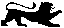 Förderprogramm „LETS go!“Formblatt
Ergebnisse Ausschreibung ProjektkostenAktenzeichen*Aktenzeichen*Förderprogramm „LETS go!“Formblatt
Ergebnisse Ausschreibung Projektkosten3-3894.0/Ort, Datum,	 Stempel/rechtsverbindliche Unterschrift des Zuwendungsempfängers